 Maths Warm up – Friday 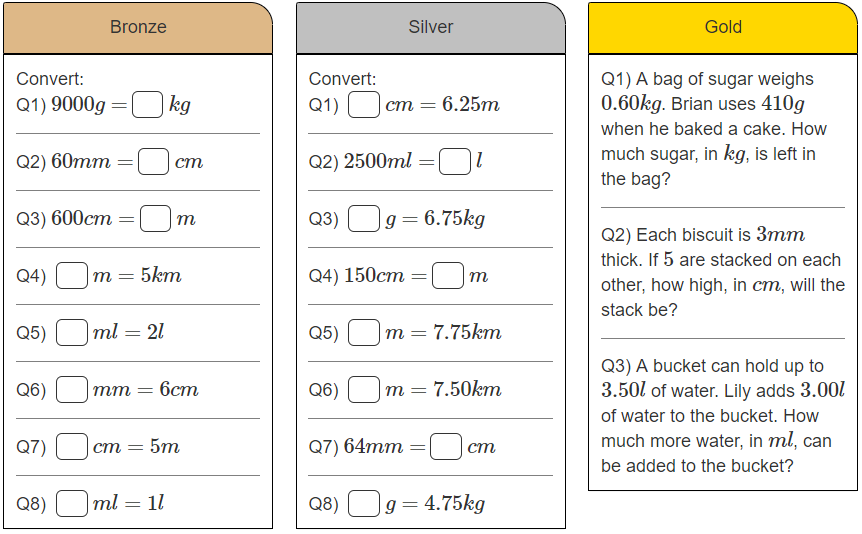 